Přihláška do kurzu štěňátek / psí školky_JARO 2024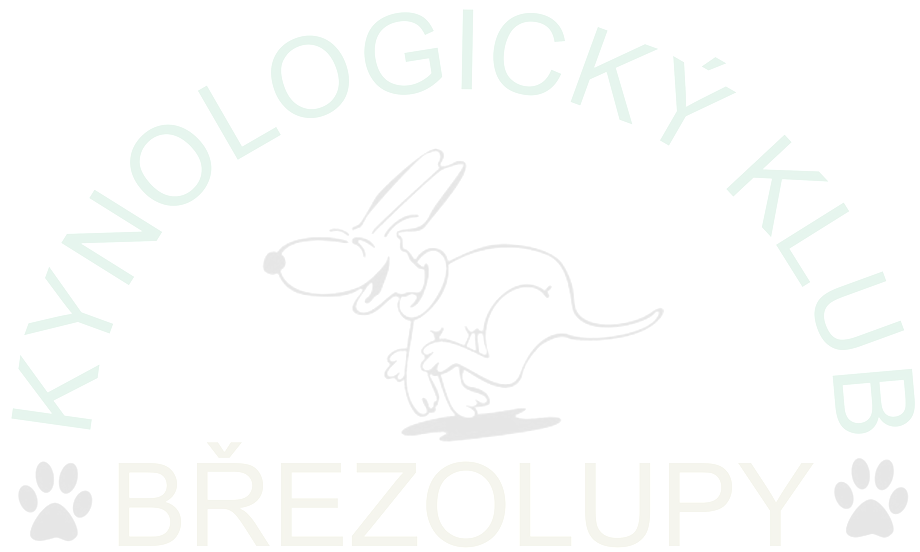 Přihlašuji se do JARNÍHO kurzu štěňátek. První hodina je 3. března 2024 v 10:00 hod v areálu Kynologického Klubu Březolupy.Potvrzuji tímto, že jsem si přečetl/a informace a podmínky výcviku v kurzu, viz níže, a svým podpisem souhlasím s jejich dodržováním. Potvrzuji také, že mé štěně je řádně očkované. Datum: …………………………….	Podpis: …………………………….…………………………………………………………………………………………………………………………………………………………Informace a podmínky kurzu štěňátek:Kurz štěňátek probíhá na jaro, a to v 10 lekcích. Mimo zahájený kurz nenabíráme nová štěňátka. Do školičky bereme pouze Služební a Pracovní plemena psů. Na školičku nenavazuje další výcvik.Štěňátka přijímáme ve věku 4 - 8 měsíců, a to po kompletním očkování. Maximální počet štěňat v kurzu je 12.Cena kurzu za 10 lekcí je 1 000 Kč. Platba nejlépe na účet kynologického klubu 6236583369/0800 před zahájením kurzu, nejpozději do konce února 2024! Přihláška je platná po zaplacení kurzovného.Na výcvik chodíme se psíkem, který je zdravý a nejeví žádné známky nemoci či zranění. Pes by měl být odblešen a odčerven. (V opačném případě má právo výcvikář toto štěně odmítnout k výcviku). Hárání není nemoc, i v tomto období se můžete účastnit.S sebou bereme pamlsky (různé druhy – sýr, piškoty, sušené maso, uzeninu; vodu a misku pro svého psa; oblíbenou hračku). Pro výcvik doporučujeme pevný obojek a vodítko (ne flexi a ne postroj!). Výcvik bude probíhat podle výcvikového itineráře, v kurzu by se měl váš psík naučit základní poslušnosti (přivolání, povely sedni, lehni, vstaň, chůzi u nohy, obraty a další důležité prvky). Dodržujeme pořádek po svém psíkovi a zodpovídáme za příp. škody jím způsobené. Před cvičením svého psíka vyvenčete mimo výcvikový areál.Netolerujeme fyzické či psychické trestání psa, v tomto případě má právo výcvikář psovoda vykázat natrvalo z výcviku bez nároku na návrat kurzovného.Kynologický klub si vyhrazuje právo změnit termín či čas výcviku např. z důvodu špatného počasí, zkoušek, nebo jiných okolností (opatření COVID apd.), info bude vždy na web stránkách. Kontaktní telefon: 732 249 415, Hanka, garant školičkyPSOVODJméno:Příjmení:Telefon:E-mail:PES / FENAJméno:Chov. stanicePlemeno:Datum narození:Datum narození: